26.01.2018 года ребята из кабинета министров во главе с президентом школы организовали и провели мероприятие «Дискуссионный клуб», в котором приняли участие обучающиеся 8-11 классов, желающие высказаться по разным проблемным вопросам. Например, в повестку мероприятия включены были следующие вопросы: Гражданский брак – за и против; Что интереснее для молодёжи современности – фильм или книга и др. Обсуждение длилось 1,5 часа. Ребятам хотелось общаться и дальше. Никто не желал расходиться. В дисуссии приняли участие и педагоги. Кстати, ребята с интересом слушали и принимали точку зрения учителей. Это говорит о том, что такие мероприятия нужны. Дети хотят живого общения, обсуждения, размышления. Поступило предложение: ещё хотя бы раз организовать и провести «Дискуссионный клуб» в этом учебном году. Что ж, дерзайте, ребятки!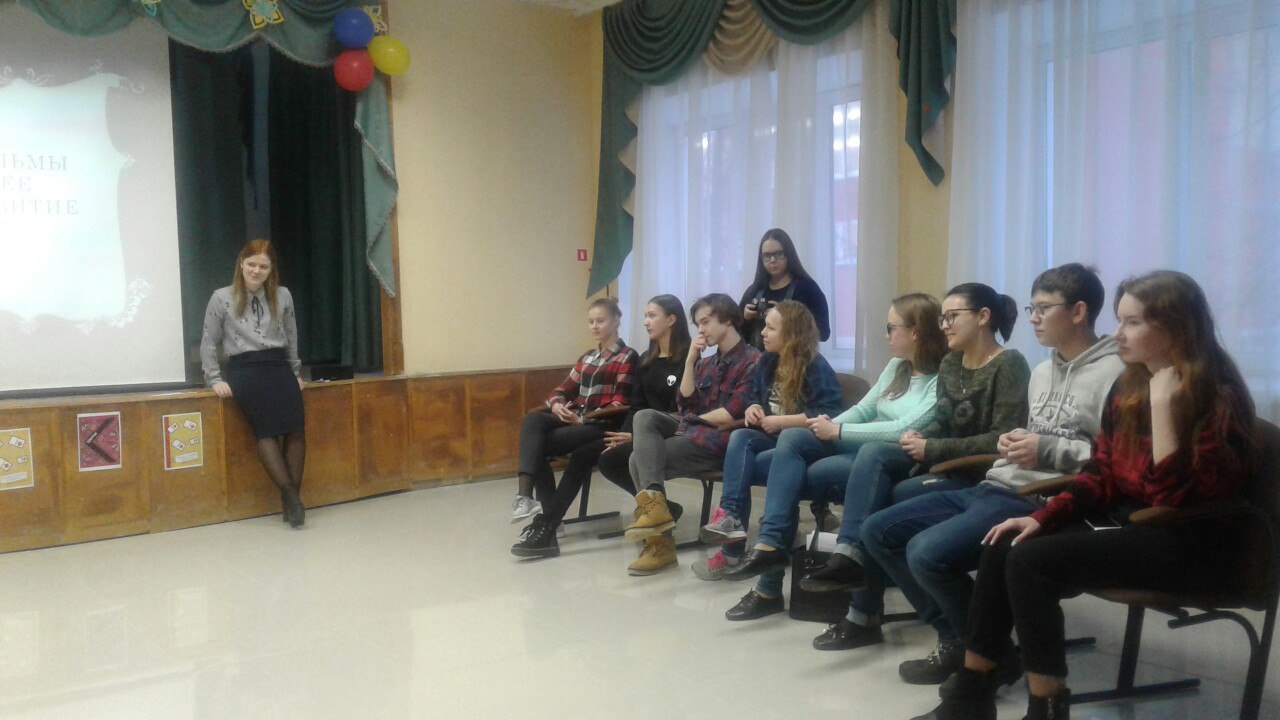 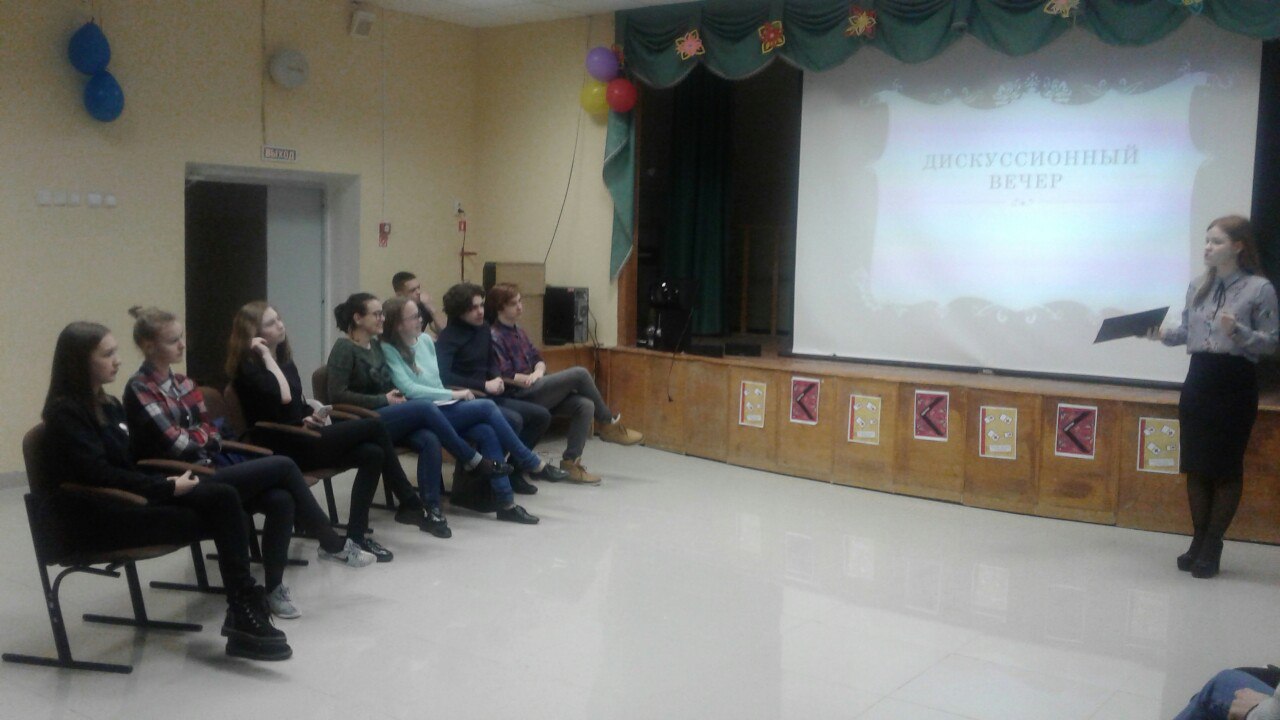 